Beter kijken en luisteren: tipsHoe kan ik mijn kijk- en luistervaardigheid oefenen?Kijken en luisteren worden niet voor niets ‘vaardigheden’ genoemd. Het is iets wat je moet kunnen. Het is niet zo, dat als je op donderdag een kijk- en luistertoets hebt, je op woensdagavond een boek kunt pakken en je kunt voorbereiden op die toets. Een vaardigheid is iets dat je op moet bouwen. Des te meer je oefent, des te groter de vaardigheid wordt.Er zijn veel mogelijkheden om vaardigheid in kijken en luisteren van Engels te verbeteren:De volgende tips zijn voornamelijk voor Cito kijk- en luistertoetsen die op veel scholen afgenomen worden in examenklassen:Welke programma’s op de BBC zijn interessant om naar te kijken? Klik op de titels om naar de website te gaan.Let op: de aangegeven tijden zijn richttijden. Ze kunnen soms verschillen. Bovendien worden niet alle programma’s het hele jaar door uitgezonden.Kijk- en luistervaardigheid opbouwen- tvKijk en luister naar Engelstalige programma’s op bijvoorbeeld de BBC, CNN of MTV.- radioLuister naar Engelstalige radiozenders zoals van de BBC of BBC World Service- video/DVD Laat de ondertiteling van een Engelstalige film of serie weg.- CDZoek bij je favoriete nummers de tekst en probeer mee te zingen.LuisterboekLeen een boek dat ook ingesproken is. Je kunt dan lezen en luisteren tegelijk.- mp3-speler/ iPodDe nieuwere mp3-spelers hebben een funktie waarmee je spraak kunt opnemen. Zo kun je ook jezelf testen!- InternetMaak gebruik van sites die je kunnen helpen je kijk-en luistervaardigheid te vergroten.Cito kijk- en luistertoets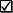 Zorg dat je uitgerust en zo ontspannen mogelijk aan de toets begint. Je moet je een lange tijd concentreren op gesproken tekst.Luister goed naar de inleiding en bedenk wat je al weet van het onderwerp.Lees eerst de vraag en de antwoorden voordat je gaat luisteren naar het fragment. Probeer de antwoorden in steekwoorden te onthouden zodat je weet waar je op moet letten tijdens het luisteren. Gebruik de pauzes tussen de fragmenten om de volgende vraag te lezen.Tijdens het luisteren naar het fragment, probeer je het antwoord te ontdekken. Soms hoor je een woord dat in in één van de antwoorden voorkomt. Dat hoeft echter niet het goede antwoord te zijn. Beluister altijd het hele fragment en kies vervolgens je antwoord. Sprekers herhalen zich vaak en zeggen hetzelfde in andere woorden nog een keer.Weet je een antwoord niet? Raak niet in paniek. Kies in elk geval een antwoord en concentreer je vervolgens op de volgende vraag.Het voornaamste blijft: concentratie. Probeer je niet af te laten leiden door dingen die om je heen gebeuren. Gebruik de pauzes op de juiste manier.Tv-tipsNaamInhoudTijdstipWaarBlue PeterVergelijkbaar met ‘Het Klokhuis’dagelijks 18:00BBC 1NewsroundVergelijkbaar met het ‘Jeugdjournaaldagelijks 18:35BBC 1Ready Steady CookKookprogrammadagelijks 17:30BBC 2Gardener’s WorldTuinierprogrammavrijdag 21:30BBC 2Changing RoomsWoonmagazinemaandag 21:30BBC 1EastEndersSoapdagelijks 21:00BBC1Top GearAutomagazinezondag 21:00BBC 2Final ScoreVoetbaluitslagenzaterdag 17:30BBC 1